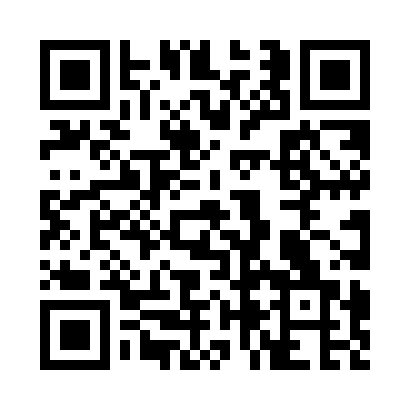 Prayer times for Pember Corners, New York, USAMon 1 Jul 2024 - Wed 31 Jul 2024High Latitude Method: Angle Based RulePrayer Calculation Method: Islamic Society of North AmericaAsar Calculation Method: ShafiPrayer times provided by https://www.salahtimes.comDateDayFajrSunriseDhuhrAsrMaghribIsha1Mon3:425:301:105:158:5010:382Tue3:435:301:105:168:5010:383Wed3:435:311:105:168:5010:374Thu3:445:321:115:168:4910:365Fri3:455:321:115:168:4910:366Sat3:465:331:115:168:4910:357Sun3:475:341:115:168:4810:348Mon3:485:341:115:168:4810:349Tue3:505:351:115:168:4710:3310Wed3:515:361:125:168:4710:3211Thu3:525:371:125:168:4610:3112Fri3:535:371:125:168:4610:3013Sat3:545:381:125:168:4510:2914Sun3:565:391:125:168:4510:2815Mon3:575:401:125:158:4410:2716Tue3:585:411:125:158:4310:2617Wed4:005:421:125:158:4210:2418Thu4:015:431:125:158:4210:2319Fri4:025:441:125:158:4110:2220Sat4:045:441:125:158:4010:2021Sun4:055:451:135:148:3910:1922Mon4:075:461:135:148:3810:1823Tue4:085:471:135:148:3710:1624Wed4:105:481:135:148:3610:1525Thu4:115:491:135:138:3510:1326Fri4:135:501:135:138:3410:1227Sat4:145:511:135:138:3310:1028Sun4:165:521:135:128:3210:0929Mon4:175:531:135:128:3110:0730Tue4:195:551:125:118:3010:0531Wed4:205:561:125:118:2910:04